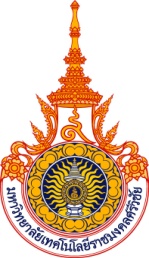 แบบฟอร์มขอรับการพิจารณารับรองด้านความปลอดภัยทางชีวภาพ ระดับห้องปฏิบัติการมหาวิทยาลัยเทคโนโลยีราชมงคลศรีวิชัย----------------------------------------------------------------------------------------------------------------------------------๑. ชื่อโครงการวิจัย๑.๑ ชื่อโครงการวิจัย (ภาษาไทย) ..........................................................................................................       .....................................................................................................................................................       .....................................................................................................................................................๑.๒ ชื่อโครงการวิจัย (ภาษาอังกฤษ) .....................................................................................................       .....................................................................................................................................................       .....................................................................................................................................................๒. คณะผู้วิจัย	๒.๑ หัวหน้าโครงการวิจัย	ชื่อ – สกุล ........................................................ ตำแหน่งทางวิชาการ ....................................หน่วยงานที่สังกัด ..................................................................................................................โทรศัพท์ ................................................... E-mail ..................................................................ได้ผ่านการอบรมความปลอดภัยทางชีวภาพมาก่อนหรือไม่ ผ่านการอบรมมาแล้ว			 ยังไม่เคยผ่านการอบรม๒.๒ ผู้ร่วมวิจัย	(๑) ชื่อ – สกุล ................................................ ตำแหน่งทางวิชาการ ....................................หน่วยงานที่สังกัด ..................................................................................................................โทรศัพท์ ................................................... E-mail ..................................................................ได้ผ่านการอบรมความปลอดภัยทางชีวภาพมาก่อนหรือไม่ ผ่านการอบรมมาแล้ว			 ยังไม่เคยผ่านการอบรม	(๒) ชื่อ – สกุล ................................................ ตำแหน่งทางวิชาการ ....................................หน่วยงานที่สังกัด ..................................................................................................................โทรศัพท์ ................................................... E-mail ..................................................................ได้ผ่านการอบรมความปลอดภัยทางชีวภาพมาก่อนหรือไม่ ผ่านการอบรมมาแล้ว			 ยังไม่เคยผ่านการอบรม	(๓) ชื่อ – สกุล ................................................ ตำแหน่งทางวิชาการ ....................................หน่วยงานที่สังกัด ..................................................................................................................โทรศัพท์ ................................................... E-mail ..................................................................ได้ผ่านการอบรมความปลอดภัยทางชีวภาพมาก่อนหรือไม่ ผ่านการอบรมมาแล้ว			 ยังไม่เคยผ่านการอบรม๓. แหล่งทุนสนับสนุนโครงการวิจัย ๓.๑ งบประมาณแผ่นดิน  ปีงบประมาณ พ.ศ. ......................จำนวนเงิน................................บาท ๓.๒ งบประมาณเงินรายได้ ปีงบประมาณ พ.ศ. .........................จำนวนเงิน..............................บาท ๓.๓ ทุนอื่น ๆชื่อทุน ..................................................................................................................................จำนวนเงิน ......................................บาท๔. ระยะเวลาของการดำเนินโครงการวิจัย๔.๑ ระยะเวลาทั้งหมดตลอดโครงการ ............... ปี ๔.๒ ระยะเวลาที่คาดว่าจะเริ่มเก็บข้อมูล หรือทำการทดลองกับกลุ่มตัวอย่าง           วันที่........ เดือน.................... พ.ศ. ............... ถึง วันที่........ เดือน.................... พ.ศ. ................๕. ประเภทโครงการวิจัย   ๕.๑  โครงการวิจัยที่ใช้เทคโนโลยีชีวภาพสมัยใหม่หรือพันธุวิศวกรรม (GMOs)           โครงการวิจัยที่ใช้จุลินทรีย์ก่อโรค (infectious agent)          โครงการวิจัยที่ใช้แมลงและสัตว์ที่เป็นพาหะ (arthropod vector)          โครงการวิจัยอื่นๆ (โปรดระบุ) ............................................................................................................   ๕.๒  ด้านการเกษตรและอาหาร		  ด้านการแพทย์และสาธารณสุข          ด้านทรัพยากรธรรมชาติและสิ่งแวดล้อม	  ด้านการพัฒนาอุตสาหกรรม          ด้านอื่นๆ (โปรดระบุ) ........................................................................................๖. ประเภทของงานวิจัย (Risk group) แบ่งตามระดับความเสี่ยง           งานวิจัยประเภทที่ ๑ (Risk group 1) งานวิจัยและทดลองที่ไม่เป็นอันตราย ไม่ต้องขออนุญาตจากคณะกรรมการความปลอดภัยทางชีวภาพ มหาวิทยาลัยเทคโนโลยีราชมงคลศรีวิชัย แต่ต้องรายงานให้ทราบ            	 งานวิจัยและทดลองด้านพันธุวิศวกรรมที่ไม่เป็นอันตราย            	 งานวิจัยและทดลองที่ใช้จุลินทรีย์ก่อโรคที่ไม่เป็นสาเหตุของโรคในคนหรือสัตว์            	 งานวิจัยและทดลองที่ใช้แมลงและสัตว์ที่เป็นพาหะที่ไม่มีตัวก่อโรคจำเพาะ            	 งานวิจัยและทดลองประเภทอื่นๆ (โปรระบุ).........................................................................         งานวิจัยประเภทที่ ๒ (Risk group 2) งานวิจัยและทดลองที่อาจเป็นอันตรายในระดับต่ำต่อผู้ปฏิบัติงานในห้องทดลอง ชุมชน และสิ่งแวดล้อม (ประเมินโดย คณะกรรมการความปลอดภัยทางชีวภาพ มหาวิทยาลัยเทคโนโลยีราชมงคลศรีวิชัย)           	 งานวิจัยและทดลองด้านพันธุวิศวกรรมที่อาจเป็นอันตรายในระดับต่ำต่อผู้ปฏิบัติงานใน    		ห้องทดลอง ชุมชน และสิ่งแวดล้อม           	 งานวิจัยและทดลองที่ใช้ตัวก่อโรค (pathogen) ที่มีศักยภาพเป็นสาเหตุของโรคในมนุษย์ในสภาพแวดล้อมทั่วไป           	 งานวิจัยและทดลองที่ใช้แมลงและสัตว์ที่เป็นพาหะที่มีตัวก่อโรคจำเพาะ         งานวิจัยประเภทที่ ๓ (Risk group 3) งานวิจัยและทดลองที่อาจเป็นอันตรายต่อผู้ปฏิบัติงานในห้องทดลอง ชุมชน และสิ่งแวดล้อม ในระดับที่ยังไม่เป็นที่ทราบแน่ชัด (ประเมินโดยคณะกรรมการเทคนิคด้านความปลอดภัยทางชีวภาพ ซึ่งเป็นคณะกรรมการภายนอกมหาวิทยาลัยเทคโนโลยีราชมงคลศรีวิชัย)            	 งานวิจัยและทดลองด้านพันธุวิศวกรรมที่อาจเป็นอันตรายต่อผู้ปฏิบัติงานในห้องทดลอง ชุมชนและสิ่งแวดล้อม หรือเกี่ยวกับการรักษาผู้ป่วยโดยการดัดแปลงพันธุกรรม หรืองานวิจัยที่อาจมีอันตรายในระดับที่ยังไม่เป็นที่ทราบแน่ชัด            	 งานวิจัยและทดลองที่ใช้ตัวก่อโรค (pathogen) ที่เป็นสาเหตุของโรคที่รุนแรงในมนุษย์แต่ไม่แพร่เชื้อด้วยการสัมผัสโดยตรง            	 งานวิจัยและทดลองที่ใช้แมลงและสัตว์ที่เป็นพาหะที่มีเชื้อไม่ทราบชนิดหรือมีสถานภาพไม่แน่นอน๗. ข้อมูลสิ่งมีชีวิตที่จะทำการวิจัย/ทดลอง๗.๑ ประเภทสิ่งมีชีวิตที่ใช้ในการทำวิจัย	 จุลินทรีย์      	 พืช                	 สัตว์                	 เซลล์มนุษย์หรือเซลล์สัตว์                	 สารพิษที่ผลิตโดยสิ่งมีชีวิต                	 อื่นๆ โปรดระบุ……………………………………….................................……………………..โปรดระบุเครื่องหมาย  ลงใน  หน้ากิจกรรมของโครงการ เพื่อเป็นส่วนหนึ่งของข้อมูลในการขอรับการยกเว้น และพิจารณาการรับรองด้านความปลอดภัยทางชีวภาพ  (โปรดศึกษาแนวทางปฏิบัติเพื่อความปลอดภัยทางชีวภาพ สำหรับการดำเนินงานด้านเทคโนโลยีชีวภาพสมัยใหม่หรือพันธุวิศวกรรม ของ คณะกรรมการเทคนิคด้านความปลอดภัยทางชีวภาพศูนย์พันธุวิศวกรรมและเทคโนโลยีชีวภาพแห่งชาติ และคู่มือการปฏิบัติตามพระราชบัญญัติเชื้อโรคและพิษจากสัตว์ ของ สำนักกำกับ พระราชบัญญัติเชื้อโรคและพิษจากสัตว์ กรมวิทยาศาสตร์การแพทย์ กระทรวงสาธารณสุข ประกอบ)๗.๒ สำหรับงานวิจัยประเภทที่ ๑๗.๓ สำหรับงานวิจัยประเภทที่ ๒๗.๔ สำหรับงานวิจัยประเภทที่ ๓๗.๕ สำหรับงานวิจัยประเภทที่ ๒-๓     	กรณีการศึกษาด้วยเทคโนโลยีสมัยใหม่หรือพันธุวิศวกรรม เป็นตู้ปลอดเชื้อที่มีความปลอดภัยต่อการปนเปื้อนต่อผู้ปฏิบัติงานและสิ่งแวดล้อม แต่ไม่ป้องกันการปนเปื้อนต่อเซลล์ จุลินทรีย์ หรือยาที่นำมาทำงานในตู้เป็นตู้ปลอดเชื้อที่ให้ความปลอดภัยหรือป้องกันการปนเปื้อนต่อผู้ปฏิบัติงาน สิ่งแวดล้อม และต่อเซลล์ จุลินทรีย์ หรือยาที่นำมาทำงานในตู้เป็นตู้ปลอดเชื้อระบบปิดที่ให้ความปลอดภัยหรือป้องกันการปนเปื้อนต่อผู้ปฏิบัติงาน สิ่งแวดล้อม และต่อเซลล์จุลินทรีย์ หรือยาที่นำมาทำงานในตู้ การทำงานต้องผ่านถุงมือของตู้ (gauntlets) ซึ่งยึดอยู่กับที่เป็นห้องปฏิบัติการทางจุลชีววิทยาทั่วไป สามารถใช้ได้กับการวิจัยและทดลองสิ่งมีชีวิตดัดแปลงพันธุกรรมประเภทที่ ๑ ซึ่งใช้กลุ่มสิ่งมีชีวิตที่ไม่ก่อโรคเป็นห้องปฏิบัติการที่มีข้อปฏิบัติเพิ่มเติมจาก BSL1 คือ จำเป็นต้องมี ตู้ชีวนิรภัย (biosafety cabinet or laminar flow, class I หรือ II) หม้อนึ่งความดันไอน้า (autoclave) สามารถใช้ได้กับการวิจัยและทดลองเกี่ยวกับสิ่งมีชีวิตดัดแปลงพันธุกรรมประเภทที่ ๑ และประเภทที่ ๒ หรือบางลักษณะของงานประเภทที่ ๓ โดยกลุ่มสิ่งมีชีวิตที่ใช้ในการทดลองวิจัยมีความเสี่ยงอยู่ในระดับต่ำถึงปานกลางเป็นห้องปฏิบัติการที่มีข้อปฏิบัติเพิ่มเติมจาก BSL2 ได้แก่ การควบคุมระบบอากาศภายในห้องจะต้องลดการหลุดรอดของจุลินทรีย์ออกไปสู่สิ่งแวดล้อมให้มากที่สุด ตลอดจนการควบคุมบุคคลภายนอก หรือผู้ที่ไม่เกี่ยวข้องเข้า-ออกพื้นที่ สามารถใช้ได้กับการวิจัยและทดลองเกี่ยวกับสิ่งมีชีวิตดัดแปลงพันธุกรรมประเภทที่ ๓ และการใช้กลุ่มสิ่งมีชีวิตที่ก่อโรคร้ายแรงและมีโอกาสแพร่กระจายผ่านทางระบบหายใจกรณีการศึกษาจุลินทรีย์ก่อโรค (Infectious agent)ข้อมูลทั่วไปType ของ Infectious agent จำแนกเป็น P=Parasite  F=Fungi  B=Bacteria  R=Rickettsia  V=VirusA=Abovirus  T=Toxins  PR=Prions  VR= Viroid  O=Others        ลักษณะการวิจัยและทดลองกรณีการศึกษาแมลงและสัตว์ที่เป็นพาหะ (arthropod vector)๘. รายละเอียดข้อเสนอโครงการวิจัย (ต้องระบุทุกข้อ)๘.๑ บทนำ ให้ระบุรายละเอียดดังนี้ความเป็นมาและความสำคัญของโครงการวิจัย……………………………………………………………………………………………………………………………………………………………………………………………………………………………………………………………………………………………………………………         	เหตุผลที่ต้องทำการวิจัย……………………………………………………………………………………………………………………………………………………………………………………………………………………………………………………………………………………………………………………         	ประโยชน์ที่ได้รับจากการวิจัย……………………………………………………………………………………………………………………………………………………………………………………………………………………………………………………………………………………………………………………    	๘.๒ การทบทวนวรรณกรรม ……………………………………………………………………………………………………………………………………………………………………………………………………………………………………………………………………………………………………………………   	๘.๓ วัตถุประสงค์……………………………………………………………………………………………………………………………………………………………………………………………………………………………………………………………………………………………………………………   	๘.๔ ขอบเขตของงานวิจัย……………………………………………………………………………………………………………………………………………………………………………………………………………………………………………………………………………………………………………………   	๘.๕ วิธีดำเนินการวิจัย……………………………………………………………………………………………………………………………………………………………………………………………………………………………………………………………………………………………………………………   	๘.๖ การประเมินความเสี่ยงที่อาจเกิดขึ้น และมาตรการแก้ไข / ควบคุม / ป้องกัน……………………………………………………………………………………………………………………………………………………………………………………………………………………………………………………………………………………………………………………    	๘.๗ สถานที่ทำการวิจัย หน่วยงาน / ภาควิชา / คณะ / สถาบัน……………………………………………………………………………………………………………………………………………………………………………………………………………………………………………………………………………………………………………………	๘.๘ ช่วงระยะเวลาในการดำเนินการ……………………………………………………………………………………………………………………………………………………………………………………………………………………………………………………………………………………………………………………๘.๙ กรณีการวิจัยและทดลองด้วยเทคโนโลยีชีวภาพสมัยใหม่หรือพันธุวิศวกรรม ๘.๙.๑ รายละเอียดที่ต้องระบุ            (๑) การแสดงออกของยีนที่เกิดขึ้นจริงและคาดว่าจะเกิดขึ้นเพราะได้รับยีน ในสิ่งมีชีวิตดัดแปลง                พันธุกรรม……………………………………………………………………………………………………………………………………………………………………………………………………………………………………………………………………………………………………………………            (๒) รายละเอียดทางอณูชีววิทยาของระบบ การเก็บตัวอย่าง การพัฒนาและการผลิตสิ่งมีชีวิต ผู้ให้                ผู้รับและการระบุแหล่งที่มา……………………………………………………………………………………………………………………………………………………………………………………………………………………………………………………………………………………………………………………            (๓) รายละเอียดของกระบวนการ วิธี และการดูแลความปลอดภัยทางชีวภาพ……………………………………………………………………………………………………………………………………………………………………………………………………………………………………………………………………………………………………………………            (๔) รายละเอียดสถานที่ การใช้และ/หรือการกระจายของสิ่งมีชีวิตดัดแปลงพันธุกรรม……………………………………………………………………………………………………………………………………………………………………………………………………………………………………………………………………………………………………………………            (๕) รายละเอียดของวิธีการ กระบวนการ และการดูแลความปลอดภัยทางชีวภาพที่ใช้ในการป้องกัน                การหลุดรอดและการแพร่กระจายของสิ่งมีชีวิตดัดแปลงพันธุกรรม……………………………………………………………………………………………………………………………………………………………………………………………………………………………………………………………………………………………………………………            (๖) รายละเอียดของวิธีการกำจัดสิ่งมีชีวิตดัดแปลงพันธุกรรมและของเสียที่เกิดขึ้นในกระบวนการ                สร้างสิ่งมีชีวิตดัดแปลงพันธุกรรม……………………………………………………………………………………………………………………………………………………………………………………………………………………………………………………………………………………………………………………      ๘.๙.๒ รายละเอียดเพิ่มเติมเกี่ยวกับ Biological system            (๑) อธิบาย donor DNA……………………………………………………………………………………………………………………………………………………………………………………………………………………………………………………………………………………………………………………            (๒) อธิบาย host organism / tissue……………………………………………………………………………………………………………………………………………………………………………………………………………………………………………………………………………………………………………………(๓) อธิบาย vector / อธิบายวิธีการส่งถ่าย donor DNA……………………………………………………………………………………………………………………………………………………………………………………………………………………………………………………………………………………………………………………            (๔) host / vector system ได้รับการยอมรับหรือไม่……………………………………………………………………………………………………………………………………………………………………………………………………………………………………………………………………………………………………………………        ๘.๙.๓ รายละเอียดเพิ่มเติม            (๑) ชิ้นส่วนของสารพันธุกรรมที่ใช้ในการถ่ายโอน (recombinant insert) แหล่งที่มาและลำดับเบสของ DNA / RNA (ระบุจีนัส สีปีชีส์ ชื่อยีน) บทบาทและผลผลิตของยีนหรือลำดับเบสที่ใช้……………………………………………………………………………………………………………………………………………………………………………………………………………………………………………………………………………………………………………………            (๒) ระบบพาหะ (vector system) ระบุสายพันธุ์ของเซลล์เจ้าบ้าน (host) ที่ใช้ในการเพิ่มปริมาณ รายละเอียดของพาหะ (vector) ถ้าเป็นระบบพาหะของไวรัส ให้ระบุด้วยว่าสามารถก่อให้เกิดโรคหรือพิษภัยหรือไม่ ถ้าใช้ให้ระบุชื่อและ/หรือชนิดของโปรตีนหรือพิษ……………………………………………………………………………………………………………………………………………………………………………………………………………………………………………………………………………………………………………………            (๓) รายละเอียดอื่นๆ ซึ่งอาจจะสำคัญต่อการพิจารณาเกี่ยวกับงานนี้ เช่น ผลการทดลองที่เกี่ยวข้อง                รวมทั้งสถานภาพในการทดลองในต่างประเทศ……………………………………………………………………………………………………………………………………………………………………………………………………………………………………………………………………………………………………………………   	๘.๑๐ กรณีการวิจัยและทดลองโดยใช้จุลินทรีย์ก่อโรค และ/หรือแมลงและสัตว์ที่เป็นพาหะ๘.๑๐.๑ ชื้อจุลินทรีย์ที่ใช้ในงานนี้เป็นอันตรายต่อมนุษย์ สัตว์และพืช หรือไม่ ถ้าเป็น ให้เพิ่มเติมข้อมูลเกี่ยวกับสิ่งที่เป็นอันตราย รวมถึงรายละเอียดเกี่ยวกับวิธีการระบาดที่อาจเกิดขึ้นได้ รวมทั้งแมลงหรือสัตว์ที่เป็นพาหะ……………………………………………………………………………………………………………………………………………………………………………………………………………………………………………………………………………………………………………………    	๘.๑๐.๒ รายละเอียดสถานที่ใช้และเก็บรักษา การใช้และการกระจายของสิ่งมีชีวิต……………………………………………………………………………………………………………………………………………………………………………………………………………………………………………………………………………………………………………………        ๘.๑๐.๓ รายละเอียดของวิธีการ กระบวนการและการดูแลความปลอดภัยทางชีวภาพต่อผู้ปฏิบัติงาน ชุมชนและสิ่งแวดล้อม ในการป้องกันการหลุดรอดและการแพร่กระจายของสิ่งมีชีวิต……………………………………………………………………………………………………………………………………………………………………………………………………………………………………………………………………………………………………………………        ๘.๑๐.๔ รายละเอียดวิธีการกำจัดสิ่งมีชีวิตและของเสียที่เกิดขึ้นในกระบวนการวิจัยและทดลอง……………………………………………………………………………………………………………………………………………………………………………………………………………………………………………………………………………………………………………………   ๘.๑๑ เอกสารอ้างอิง……………………………………………………………………………………………………………………………………………………………………………………………………………………………………………………………………………………………………………………เอกสารที่แนบเพื่อขอรับการพิจารณาด้านความปลอดภัยทางชีวภาพ   บันทึกข้อความ ขอเสนอโครงการวิจัยเพื่อขอรับรองด้านความปลอดภัยทางชีวภาพ (RMUTSV-IBC1-1) จำนวน ๑ ชุด  แบบเสนอเพื่อขอรับการพิจารณารับรองด้านความปลอดภัยทางชีวภาพ ระดับห้องปฏิบัติการ(RMUTSV-IBC1-2) จำนวน ๑ ชุด เอกสารอื่นๆ ระบุ (เช่น เอกสารชี้แจงรายละเอียดของเชื้อที่ใช้ในงานวิจัย เป็นต้น) แผ่นบรรจุข้อมูลแบบเสนอเพื่อขอรับรองฯ โครงการวิจัย ข้อเสนอโครงการวิจัยฉบับสมบูรณ์ และเอกสารอื่นๆ ที่เกี่ยวข้อง (CD หรือ DVD) ในรูปแบบ pdf ไฟล์ จำนวน ๑ ชุดขอรับรองว่าข้อความที่กรอกในแบบฟอร์มนี้เป็นความจริงและสอดคล้องกับข้อเสนอโครงการวิจัยฉบับสมบูรณ์ พร้อมกันนี้ได้แนบข้อเสนอโครงการวิจัยฉบับสมบูรณ์และเอกสารอื่นๆ ตามระบุข้างต้นแล้วอนึ่ง เอกสารทุกชนิดที่ผ่านการรับรองจากคณะกรรมการฯ ไม่สามารถแก้ไขข้อความได้หลังจากได้รับการรับรองจากคณะกรรมการแล้ว ถ้าจะแก้ต้องขออนุญาตจากคณะกรรมการเป็นครั้งๆ ไป(ลงนาม) ...........................................................(..........................................................)   หัวหน้าโครงการวิจัยวันที่…......./....………………./………….(ลงนาม) ...........................................................(..........................................................)   ผู้ร่วมวิจัยวันที่…......./....………………./………….(ลงนาม) ...........................................................(..........................................................)   ผู้ร่วมวิจัยวันที่…......./....………………./………….สำหรับคณะกรรมการความปลอดภัยทางชีวภาพสำหรับงานวิจัยประเภทที่ ๑สำหรับงานวิจัยประเภทที่ ๒คณะกรรมการความปลอดภัยทางชีวภาพ มหาวิทยาลัยเทคโนโลยีราชมงคลศรีวิชัย พิจารณาประเมินแล้วมีมติว่า เห็นชอบ			 ไม่เห็นชอบ เนื่องจาก ........................................................................... เห็นชอบโดยมีข้อสังเกต ............................................................................................................................. ข้อเสนอแนะอื่นๆ ......................................................................................................................................        (ลงนาม)......................................................     (.....................................................) 				     ประธานคณะกรรมการความปลอดภัยทางชีวภาพ มทร.ศรีวิชัย     วันที่…......./....………………./………….สำหรับงานวิจัยประเภทที่ ๓ คณะกรรมการเทคนิคด้านความปลอดภัยทางชีวภาพ ให้คำแนะนำและพิจารณาประเมิน เห็นชอบ			 ไม่เห็นชอบ เนื่องจาก............................................................................ เห็นชอบโดยมีข้อสังเกต ............................................................................................................................. ข้อเสนอแนะอื่นๆ ......................................................................................................................................        (ลงนาม)......................................................     (.....................................................) 				      ประธานคณะกรรมการความปลอดภัยทางชีวภาพ มทร.ศรีวิชัย     วันที่…......./....………………./………….๑. การศึกษาวิจัยทางเทคโนโลยีชีวภาพสมัยใหม่ที่ไม่เกี่ยวข้องกับการใช้สิ่งมีชีวิตหรือไวรัสโดยตรง หรือเป็นเทคนิคที่ไม่ก่อให้เกิดการเปลี่ยนแปลงสารพันธุกรรม เช่น in vitro expression system หรือการสืบพันธุ์แบบอาศัยเพศตามธรรมชาติ เช่น conjugation transduction และ transformation รวมถึงการกระตุ้นให้เกิด polyploid๒. การศึกษาวิจัยที่เกี่ยวข้องกับการรวมเซลล์สัตว์ชั้นสูง และไม่ก่อให้เกิดสิ่งมีชีวิตที่เจริญพันธุ์ขึ้นใหม่ได้ ๓. การศึกษาวิจัยที่เกี่ยวข้องกับการรวมโพรโตพลาสต์ที่มาจากจุลินทรีย์ที่ไม่ก่อโรค๔. การศึกษาวิจัยที่เกี่ยวข้องกับการเชื่อม protoplast หรือ embryo-rescue ของเซลล์พืช๕. การศึกษาวิจัยที่เกี่ยวข้องกับสิ่งมีชีวิตที่แลกเปลี่ยนสารพันธุกรรมโดยธรรมชาติ โดยที่ผู้ให้ (donor) และผู้รับ (receiver) เป็นชนิดหรือสปีชีส์เดียวกัน และชนิดที่รู้แล้วว่าสามารถแลกเปลี่ยนกับเจ้าบ้าน (host) ต่างชนิดได้โดยธรรมชาติ (ตามภาคผนวกที่ ๒ ข้อ ๒.๑)๖. การศึกษาวิจัยเกี่ยวกับชิ้นส่วนดีเอ็นเอของไวรัสที่ไม่ได้นำไปทำการตัดต่อหรือเปลี่ยนแปลงสารพันธุกรรม เพื่อใส่เข้าไปในจีโนมของไวรัสเอง รวมไปถึงดีเอ็นเอจากแหล่งอื่นด้วย ๗. การศึกษาวิจัยเกี่ยวกับดีเอ็นเอทั้งหมดของเซลล์จุลินทรีย์ที่เป็นเซลล์เจ้าบ้าน (prokaryotic host) รวมไปถึงพลาสมิดหรือไวรัสที่มีอยู่เดิม เพื่อเพิ่มจำนวนในเซลล์เจ้าบ้านนั้นๆ หรือถ่ายโอนยีนด้วยกระบวนการทางสรีรวิทยาปกติ ๘. การศึกษาวิจัยเกี่ยวกับดีเอ็นเอทั้งหมดของเซลล์สิ่งมีชีวิตชั้นสูงที่ใช้เป็นเซลล์เจ้าบ้าน (eukaryotic host) ทั้งนี้รวมถึงคลอโรพลาสต์ ไมโตคอนเดรีย หรือพลาสมิด (ยกเว้นไวรัส) โดยมีวัตถุประสงค์เพื่อการเพิ่มจำนวน ๙. การศึกษาวิจัย recombinant DNA ที่มี eukaryotic viral genome ปริมาณน้อยกว่าครึ่งหนึ่งที่ถูกนำไปเพิ่มจำนวนใน E. coli K12, Saccharomyces spp., Bacillus subtilis หรือ B. lichenformis host-vector system หรือชิ้นดีเอ็นเอสายผสมที่เป็น extrachromosomal DNA ของแบคทีเรีย (ตามภาคผนวกที่ ๒ ข้อ ๒.๒) โดยไม่รวมถึงการเพิ่มจำนวนเซลล์ที่มียีนกำหนดการสร้างของสารพิษที่ได้มาจากการโคลนนิ่งที่มีฤทธิ์ต่อสิ่งมีชีวิตที่มีกระดูกสันหลัง๑๐. การศึกษาวิจัยที่ใช้ infectious agents ที่ไม่เป็นสาเหตุของโรคในคนหรือสัตว์๑๑. การศึกษาวิจัยในแมลงพาหะ (arthropod vector) ที่ไม่มีตัวก่อโรคจำเพาะ และการศึกษาที่ใช้ arthropod ทั่วไปด้วย๑๒. การวิจัยและทดลองดัดแปลงพันธุกรรมในพืชที่ใช้สารพันธุกรรมจากพืชชนิดนั้นเอง๑. การวิจัยและทดลองที่เกี่ยวกับระบบเซลล์ผู้ให้อาศัย (เจ้าบ้าน)/พาหะที่ไม่ปรากฏในภาคผนวกที่ ๒ ข้อ ๒.๒๒. การวิจัยและทดลองที่เกี่ยวกับระบบเซลล์ผู้ให้อาศัย (เจ้าบ้าน)/พาหะที่ปรากฏในภาคผนวกที่ ๒ ข้อ ๒.๒ แต่ยีนที่นำมาตัดเชื่อมเป็นยีนกำหนดการสร้างสารพิษ หรือเป็นชิ้นดีเอ็นเอ/ชิ้นอาร์เอ็นเอจากจุลินทรีย์ที่ก่อโรคในมนุษย์ สัตว์ หรือพืช หรือมียีนกำหนดการสร้างโปรตีนที่มีผลต่อการเจริญเติบโตหรือการแบ่งเซลล์ ได้แก่ ยีนที่ทำให้เกิดมะเร็ง เป็นต้น๓. การวิจัยและทดลองกับสิ่งมีชีวิตที่ปรากฏในภาคผนวกที่ ๒ ข้อ ๒.๓ รวมทั้งพิษจากสัตว์๔. การวิจัยและทดลองดัดแปลงพันธุกรรมพืชที่ได้รับสารพันธุกรรมจากพืชชนิดอื่น หรือสิ่งมีชีวิตอื่น๕. การวิจัยและทดลองดัดแปลงพันธุกรรมสัตว์ (รวมทั้งสัตว์ไม่มีกระดูกสันหลัง) หรือการดัดแปลงสารพันธุกรรมของไข่ ไข่ที่ผสมแล้ว และตัวอ่อนช่วงต้น ไม่ว่าจะโดยวิธีการใด ๆ เพื่อก่อให้เกิดสิ่งมีชีวิตชนิดใหม่๖. วัสดุชีวภาพจากมนุษย์หรือสัตว์ ได้แก่ เลือด น้ำลาย ชิ้นเนื้อ เป็นต้น๑. การวิจัยและทดลองกับสิ่งมีชีวิตที่ปรากฏในภาคผนวกที่ ๒ ข้อ ๒.๔ รวมทั้งพิษจากสัตว์๒. การวิจัยและทดลองเกี่ยวกับสิ่งมีชีวิตที่สร้างสารพิษ การวิจัยที่เกี่ยวข้องกับดีเอ็นเอ และการโคลนดีเอ็นเอกำหนดการสร้างสารพิษ หรือผลิตสารพิษที่มี LD50 ต่ำกว่า ๑๐๐ นาโนกรัมต่อกิโลกรัม (ตามภาคผนวกที่ ๒ ข้อ ๒.๖) การวิจัยที่เกี่ยวกับยีนที่ให้ผลผลิตสูงถึงแม้ว่าจะสร้างสารพิษมี LD50 สูงกว่า ๑๐๐ นาโนกรัมต่อกิโลกรัม ทั้งนี้รวมถึงการวิจัยที่ใช้ดีเอ็นเอของจุลินทรีย์ที่สร้างสารพิษซึ่งยังไม่ทราบแน่ชัดว่าอาจยังมียีนสารพิษอยู่ ดังนั้นงานวิจัยประเภทนี้จึงจำเป็นต้องระบุรายละเอียดการทดลองให้ชัดเจนทั้งชนิดของสารพิษ ชนิดของสิ่งมีชีวิตที่ใช้ในการโคลน และระดับความเป็นพิษที่ LD50๓. การวิจัยและทดลองที่ใช้ไวรัสเป็นพาหะที่ทำให้เซลล์มนุษย์ติดเชื้อได้ หรืองานวิจัยที่มีชิ้นดีเอ็นเอส่วนที่มีความสามารถสร้างสารควบคุมการเจริญเติบโต หรือเป็นสารที่เป็นพิษต่อเซลล์มนุษย์๔. การวิจัยและทดลองที่ใช้พาหะ หรือเซลล์ผู้ให้อาศัย (เจ้าบ้าน) เป็นจุลินทรีย์ที่อาจก่อโรคในมนุษย์ สัตว์ หรือพืช ยกเว้นเซลล์ผู้ให้อาศัย (เจ้าบ้าน) หรือพาหะที่ปรากฏในภาคผนวกที่ ๒ ข้อ ๒.๒ ทั้งนี้ รวมถึงการทดลองที่ใช้ไวรัสไม่สมบูรณ์เป็นพาหะร่วมกับไวรัสจากผู้ป่วยซึ่งอาจมีโอกาสทำให้เกิดไวรัสที่สมบูรณ์ได้๕. การวิจัยและทดลองที่ใช้ยีนที่เกิดการเชื่อมต่อกับจีโนมของจุลินทรีย์ ยกเว้นใช้เซลล์ผู้ให้อาศัย (เจ้าบ้าน) ที่ปรากฏในภาคผนวกที่ ๒ ข้อ ๒.๒๖. การเพิ่มจำนวนด้วยการโคลน หรือการถ่ายโอนสารพันธุกรรมของไวรัสทั้งหมด หรือไวรอยด์ หรือชิ้นส่วนของสารพันธุกรรมที่ก่อให้เกิดการติดเชื้อในมนุษย์ สัตว์ หรือพืชโดยทั่วไป ทั้งนี้งานที่ได้รับยกเว้น คือ งานที่ใช้สารพันธุกรรมของไวรัสน้อยกว่าสองในสาม หรือใช้สารพันธุกรรมที่ขาด ชิ้นส่วนสำคัญในการทำงานของยีน หรือชิ้นส่วนสำคัญในการก่อตัวไวรัส ซึ่งระบบการทดลองจะต้องไม่ก่อให้เกิดไวรัสใหม่ที่สมบูรณ์๗.การวิจัยและทดลองที่เกี่ยวกับการเชื่อมต่อระหว่างสารพันธุกรรมทั้งหมดของไวรัส หรือไวรอยด์ และ/หรือ ชิ้นส่วนที่เป็นส่วนประกอบซึ่งอาจก่อให้เกิดการติดเชื้อ หรือเป็นชิ้นส่วนสำคัญที่ทำให้เกิดโรค รวมทั้งการทดลองที่เกี่ยวข้องกับการติดเชื้อของเซลล์ผู้ให้อาศัย (เจ้าบ้าน) หรือการเพิ่มความรุนแรงและความสามารถของการติดเชื้อ๘. การวิจัยและทดลองที่เกี่ยวกับการรักษาผู้ป่วยด้วยการดัดแปลงพันธุกรรมทุกประเภท๙. การวิจัยและทดลองใด ๆ ที่มีการฉีดชิ้นส่วนหรือสารพันธุกรรมทั้งหมดของไวรัสเข้าไปในตัวอ่อนเพื่อดัดแปลงพันธุกรรมของสัตว์ที่มีการหลั่งหรือผลิตอนุภาคไวรัส๑๐. การวิจัยและทดลองที่มีการถ่ายโอนยีนต้านสารปฏิชีวนะให้กับจุลินทรีย์ โดยสารปฏิชีวนะนั้น ๆ ยังคงใช้เป็นยาในการบำบัดรักษามนุษย์ สัตว์ หรือใช้ในการเกษตร ทั้งนี้ต้องระบุให้ชัดเจนว่ายีนต้านสารปฏิชีวนะนั้นสามารถถ่ายโอนได้ตามกระบวนการทางธรรมชาติหรือไม่Scientific nameCommon nameCommercial nameOther namesผู้ให้ยีน (donor)ผู้รับยีน (receiver)พาหะ (vector)พาหะ (vector)(โปรดระบุ)(โปรดระบุ)(โปรดระบุ)ยีนเครื่องหมาย (marker gene)ยีนเครื่องหมาย (marker gene)(โปรดระบุ)(โปรดระบุ)(โปรดระบุ)ยีนรายงานผล (reporter gene)ยีนรายงานผล (reporter gene)(โปรดระบุ)(โปรดระบุ)(โปรดระบุ)วิธีการถ่ายยีนวิธีการถ่ายยีน(โปรดระบุ)(โปรดระบุ)(โปรดระบุ)กลุ่มความเสี่ยง (risk group : RG)กลุ่มความเสี่ยง (risk group : RG) RG1	       RG2        RG3        RG1	       RG2        RG3        RG1	       RG2        RG3       ระดับของตู้ชีวนิรภัย (Biological safety cabinet)ระดับของตู้ชีวนิรภัย (Biological safety cabinet) Class I (๑)     Class II (๒)         Class III (๓)               Class I (๑)     Class II (๒)         Class III (๓)               Class I (๑)     Class II (๒)         Class III (๓)              ประเภทของห้องปฏิบัติการ (Biosafety level : BSL)ประเภทของห้องปฏิบัติการ (Biosafety level : BSL) BSL1(๔)           BSL2 (๕)          BSL3(๖)          สถานที่ทำการทดลอง.......................................................................................................................................................................... BSL1(๔)           BSL2 (๕)          BSL3(๖)          สถานที่ทำการทดลอง.......................................................................................................................................................................... BSL1(๔)           BSL2 (๕)          BSL3(๖)          สถานที่ทำการทดลอง..........................................................................................................................................................................ชนิดที่ 1ชนิดที่ 2ชนิดที่ 3ชนิดที่ 4ชนิดที่ 5TypeScientific nameCommon nameStrains / IsolatesSources / Vendorกลุ่มความเสี่ยง Risk group : RGประเภทของห้องปฏิบัติการ Biosafety Level : BSLมี/ ใช่ ไม่มี/ ไม่ใช่ลักษณะการวิจัย/ทดลองเป็น infectious agents ที่ก่อโรค (ถ้าใช่โปรดระบุข้อมูลต่อไปนี้) ในคน          ในสัตว์          ในพืชMaterial Transfer Agreement  (โปรดแนบเอกสารประกอบ)เป็น infectious agents ที่ต้านทานต่อยาปฏิชีวนะปริมาตรสูงสุดในการทดลองมีขนาดมากกว่า ๑๐ ลิตรเป็นการศึกษา in vitro (ถ้าใช่โปรดระบุข้อมูลต่อไปนี้) การศึกษา in vitro ใน medium การศึกษา in vitro ใน organ การศึกษา in vitro ใน cell culturesเป็นการศึกษา in vivo (ถ้าใช่โปรดระบุข้อมูลต่อไปนี้) การศึกษา in vivo ในพืช การศึกษา in vivo ในสัตว์ไม่มีกระดูกสันหลัง  การศึกษา in vivo ในสัตว์มีกระดูกสันหลังชนิดที่ 1ชนิดที่ 2ชนิดที่ 3ชนิดที่ 4ชนิดที่ 5Scientific nameCommon nameRisk group : RGBiosafety Level : BSL